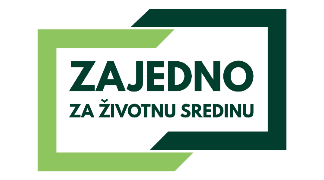 ZAJEDNO ZA ZAŠTIĆENA PODRUČJAPrograma podrške upravljačima zaštićenih područja za povećanje transparentnosti i saradnje sa lokalnim zajednicamaAneks 1OBRAZAC PROJEKTNE PRIJAVESvi pojmovi koji se u ovom dokumentu koriste u muškom rodu obuhvataju iste pojmove i u ženskom rodu.1. O UPRAVLJAČU ZAŠTIĆENOG PODRUČJA Ukratko predstaviti upravljača zaštićenog područja.Vodite se sledećim pitanjima: Ko je i kada doneo odluku o proglašenju zaštićenog područja? Koji su glavni ciljevi zaštite područja? Na koji period se odnosi poslednji Plan upravljanja zaštićenim područjem? Navedite glavne aktivnosti iz ovogodišnjeg Programa upravljanja zaštićenim područjem vezane za informisanje javnosti i saradnju sa građanima. Navedite ljudske i tehničke kapacitete kojima raspolažete.Zaposleni/angažovani u zaštićenom području koji će biti angažovani na projektuUKRATKO OPIŠITE ZAŠTIĆENO PODRUČJE (do 300 reči):2. PREDLOG PROJEKTAOPIS PROBLEMA (do 500 reči):Opišite detaljno konkretan problem u vezi transparentnosti i saradnje sa lokalnom zajednicom koji želite da rešite ovim projektom;  Vodite se sledećim pitanjima: Da li sarađujete sa lokalnom zajednicom u sprovođenju Programa upravljanja područjem? Kako vaša lokalna zajednica vidi vas kao upravljača zaštićenog područja? Koliko često dobijate zahteve za pristup informacijama od javnog značaja? Da li ste imali prigovore na transparentnost u upravljanju zaštićenim područjem? Da li se na vaše akcije i pozive odaziva lokalna zajednica? Koje probleme ste prepoznali vezano za saradnju sa lokalnim zajednicama? Da li vam nedostaju znanja, veštine, sredstva i/ili načini da upravljanje zaštićenim područjem učinite otvorenijim za uključenje javnosti i transparentnijim? Koristite raspoložive podatke i kvantifikujte gde je to moguće.CILJ PROJEKTA:Navedite koji je cilj vašeg projekta. Imajte u vidu da cilj projekta treba da doprinosi cilju programa ZAJEDNO ZA ZAŠTIĆENA PODRUČJA: da se unapredi učešće javnosti u upravljanju zaštićenim područjima kroz povećanu razmenu informacija, poboljšanje različitih oblika saradnje i zajedničkog delovanja na zaštiti prirode. Vodite se sledećim pitanjima: Koji deo prethodno opisanog problema ćete promeniti sprovođenjem vašeg projekta? Na koje načine ćete doprineti unapređenju učešća javnosti u upravljanju zaštićenim područjima? OČEKIVANI REZULTATI:Navedite rezultate koje planirate da postignete. Rezultati treba da vode dostizanju cilja vašeg projekta.Vodite se sledećim pitanjima: Opišite promenu koju očekujete nakon sprovođenja projekta. Navedite kojim rezultatima programa “ZAJEDNO ZA ZAŠTIĆENA PODRUČJA” doprinose vaši rezultati. Povećan opseg i kvalitet informacija koje upravljači zaštićenih područja obezbeđuju građanima, korisnicima i drugim zainteresovanim stranama kroz unapređenje postojećih i uvođenje novih načina i kanala komunikacije. Uspostavljeni različiti modeli saradnje upravljača zaštićenih područja i građana, koji se mogu primeniti i u drugim područjima u kojima saradnja nedostaje. Efikasnije sprovođenje konkretnih mera zaštite prirode kao rezultat povećanog učešća građana u procesima donošenja odluka i aktivnostima upravljača. Koji su merljivi indikatori rezultata aktivnosti? Šta ćete koristiti kao izvor verifikacije?OPIS AKTIVNOSTI: Navedite planirane aktivnosti, i objasnite kako će one doprineti postizanju očekivanih rezultata. Vodite se sledećim pitanjima: Imajte u vidu da je obično potrebno planirati više aktivnosti da bi došlo do postizanja rezultata (grupišite aktivnosti prema rezultatima - promenama koje te aktivnosti treba da postignu). Aktivnosti prikažite po redosledu kako će se dešavati, a u opis aktivnosti unesite koliko ona traje, ko je izvodi (koliko ljudi), šta je za nju sve neophodno od resursa i sl.PREDUSLOVI I POTENCIJALNE PREPREKE:  Navedite uslove koji moraju biti ispunjeni pre nego što aktivnost počne i potencijalne prepreke za izvođenje aktivnosti. Vodite se sledećim pitanjima: Šta sve treba uraditi da bi planirane aktivnosti mogle da se sprovedu (npr. pribavljanje saglasnosti i dozvola, ukoliko su potrebne - može da zahteva značajno vreme, pa to treba uzeti u obzir prilikom planiranja; uključivanje specifičnih grupa građana - obično podrazumeva uz obaveštenje i pripremu tih grupa; izrada promotivnih materijala – zahteva osmišljavanje sadržaja, izbor priloga, dizajn i grafičko uređivanje, štampu; i sl.)?Šta mogu biti prepreke za izvođenje pojedinih aktivnosti (koje ne zavise od vas) i kako mislite da na njih reagujete kako bi ih prevazišli/rešili?UKLJUČIVANJE GRAĐANA:Navedite kako planirate da uključujete zajednicu pre, tokom i nakon realizacije projekta.Vodite se sledećim pitanjima: Da li ste u planiranje projekta uključili lokalnu zajednicu, njihove potrebe i njihove planove? Na koji način i gde sve planirate da promovišete uključivanje građana i šire javnosti (koja sredstva i koja mesta promocije planirate da koristite)? Da li projekat sadrži inovativna rešenja ili nove mehanizme komunikacije između upravljača i lokalne zajednice?  Po čemu je predloženi mehanizam različit u odnosu na dosadašnje pokušaje uključivanja građana? Da li predloženi mehanizam može da nastavi da funkcioniše i posle završetka projekta?Navedite u koje od planiranih aktivnosti i na koji način ćete uključiti građane. Vodite se sledećim pitanjima: Opišite kako planirate da uključite građane i u koje konkretne projektne aktivnosti?  Navedite broj građana koji će se potencijalno pridružiti vašoj aktivnosti/ima.SARADNJA I POVEZIVANJE SA AKTERIMA NA LOKALNOM NIVOU: Opišite detaljno koje ćete aktere iz vaše zajednice uključiti i na koji način.Vodite se sledećim pitanjima: Koje organizacije civilnog društva iz vaše zajednice planirate da pozovete (npr. ekologe, planinare, ribolovce, lovce, i ostale koji svoje aktivnosti vezuju i za prostor zaštićenog područja) i kako vidite njihov doprinos? Koje institucije bi mogle da pomognu u pripremi i sprovođenju aktivnosti. Na koji način ćete osigurati saradnju sa njima (npr. održaćete sastanak; zakazaćete informativno predstavljanje vaše ideje u javnom prostoru; poslaćete pozivno pismo i tražiti pisanu potvrdu da vam se pridružuju; i sl.)? Da li planirate da sarađujete sa još nekim akterima (npr. javna preduzeća, preduzetnici, poljoprivrednici i slično). Kog aktera iz lokalne zajednice ćete uključiti po prvi put?ODRŽIVOST PROJEKTNIH POSTIGNUĆA: Opišite u par rečenica šta će biti osnovni ishodi i proizvodi projekta i kakav će biti njihov uticaj.Vodite se sledećim pitanjima: Da li i kako će biti evaluirano uključenje zajednice u aktivnosti i povećanje vaše transparentnosti u radu? Kako ćete meriti unapređenje transparentnosti vašeg područja? Da li planirate, i kako, da iskoristite rezultate ovog projekta za dalje unapređenje stanja u upravljanju zaštićenim područjem? Da li su predviđena postignuća projekta održiva?3. DODATNA DOKUMENTACIJAUz ovaj obrazac neophodno je priložiti  Obrazac budžeta (Aneks 2) i Izjavu predstavnika upravljača zaštićenog područja koje su deo prijavne dokumentacije (Aneks 3).PRE PODNOŠENJA, PROVERITE DA LI VAŠA PRIJAVA SADRŽI SVE ELEMENTE I ZADOVOLJAVA KRITERIJUME POZIVA:* Popunjava upravljač (klikom na  odgovarajuće polje, pojaviće se oznaka X).Naziv projektaZaštićeno područje, mesto, opština/-eNaziv upravljača zaštićenog područjaTraženi iznos za sprovođenje projekta, u USD Lokacija (mesto/a gde će projekat biti sproveden)Period realizacije projekta (navesti vremenski okvir trajanja projekta,      do 31. avgusta)Predstavnik UPRAVLJAČA (pozicija)Ime i prezimeE-poštaTelefonr/bIme i prezime/SlužbaPozicija, kratak opisKontakt/adresa elektronske pošte (email)1.2.3.4.5.
DA
NEPrijavu je podneo upravljač zaštićenog područja koje se nalazi na listi područja Predloženi projekat se realizuje na teritoriji Republike SrbijePeriod realizacije projekta je u vremenskom okviru pozivaPrijava sadrži: Obrazac predloga projekta (Aneks 1 )Obrazac budžeta (Aneks 2)Izjavu predstavnika upravljača zaštićenog područja (Aneks 3) Ukupni budžet projekta je do 5.000 USD 